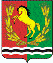 СОВЕТ ДЕПУТАТОВМУНИЦИПАЛЬНОГО ОБРАЗОВАНИЯ КИСЛИНСКИЙ СЕЛЬСОВЕТАСЕКЕЕВСКОГО РАЙОНА ОРЕНБУРГСКОЙ  ОБЛАСТИтретьего созываР Е Ш Е Н И Е24.02.2020                                                                                                        №135Об отмене решения Совета депутатов муниципального образования Кислинский сельсовет Асекеевского района от 15.12.2005 № 12
«Об утверждении Положения «Об обеспечении малоимущих граждан, нуждающихся в улучшении жилищных условий, жилыми помещениями в соответствии с жилищным законодательством, организация строительства и содержания муниципального жилищного фонда, создание условий для жилищного строительства на территории муниципального образования Кислинский сельсовет».В соответствии с Федеральным законом от 06.10.2003 года №131-ФЗ «Об общих принципах  организации местного самоуправления в Российской Федерации» и на основании статьи 22  Устава муниципального образования Кислинский сельсовет Совет депутатов решил:  1.Решение  Совета депутатов муниципального образования Кислинский сельсовет Асекеевского  района  Оренбургской области №12 от 15.12.2005 «Об утверждении Положения «Об обеспечении малоимущих граждан, нуждающихся в улучшении жилищных условий, жилыми помещениями в соответствии с жилищным законодательством, организация строительства и содержания муниципального жилищного фонда, создание условий для жилищного строительства на территории муниципального образования Кислинский сельсовет» отменить.   2.  Настоящее решение вступает в силу после его официального опубликования (обнародования).ПредседательСовета депутатов муниципального образованияКислинский сельсовет                                                                      В.Л. Абрамов